PROCESSO LICITATÓRIO Nº 039/2021EDITAL DE PREGÃO PRESENCIAL Nº 030/20211 - PREÂMBULO1.1 - O Município de Rio Rufino, pessoa jurídica de direito público interno, situado à Avenida José Oselame, nº 209, Centro, Rio Rufino, SC, através do Prefeito Municipal, Sr. ERLON TANCREDO COSTA, TORNA PÚBLICO que fará realizar licitação na modalidade PREGÃO, sob a forma PRESENCIAL, para execução do objeto indicado no item 2 deste instrumento. A presente licitação será do MENOR PREÇO GLOBAL, e será processada e julgada em conformidade com a Lei Federal nº 10.520/ 2002, Lei Federal nº 123/2006, Decreto Municipal 008/2013, com aplicação subsidiária da Lei Federal nº 8.666/1993, suas respectivas alterações e demais legislações aplicáveis.1.2 - O recebimento dos Envelopes nº 01 – PROPOSTA COMERCIAL e nº 02 – DOCUMENTAÇÃO, contendo, respectivamente, as propostas de preços e a documentação de habilitação dos interessados, dar-se-á até às 09h45 do dia 22 de dezembro de 2021, no Secretaria de Administração deste Município, situado a Avenida José Oselame nº 209, Centro neste Município.1.3 - A abertura dos Envelopes nº 01 – PROPOSTA COMERCIAL, dar-se-á a partir das 10h00 do dia 22 de dezembro de 2021, em sessão pública, realizada na Sala de Licitações do Município de Rio Rufino, situada no endereço citado no item 1.2.2 - DO OBJETOA presente licitação tem por objeto a contratação de empresa para execução de serviços de terraplenagem na localidade de Serra da Goiabeira, conforme especificações constantes no Anexo “E” deste Edital.3 - DAS CONDIÇÕES PARA PARTICIPAÇÃO NA LICITAÇÃO3.1 - Podem participar da presente licitação, todos os interessados que comprovem o atendimento dos requisitos estabelecidos neste Edital.3.2 - Não podem participar da presente licitação, empresas que estejam cumprindo as sanções previstas nos incisos III e IV, do art. 87, da Lei nº 8.666/93, bem como empresas nas seguintes condições:3.2.1 - Com falência decretada;3.2.2 - Em consórcio.3.3 - Não poderão participar na condição de Microempresas e Empresas de Pequeno Porte as que se enquadram nas hipóteses do Artigo 3° §4° da Lei Complementar 123/2006.4 - DA APRESENTAÇÃO DOS ENVELOPES E DO CREDENCIAMENTO4.1 - No dia, hora e local designados neste Edital, na presença das licitantes e demais pessoas presentes à Sessão Pública, o Pregoeiro inicialmente receberá os envelopes contendo as propostas comerciais e os documentos exigidos para a habilitação, desde que protocolizados de acordo com o disposto no item 1.2, em envelopes distintos, lacrados, contendo na parte externa a seguinte identificação:MUNICÍPIO DE RIO RUFINO - SCPREGÃO PRESENCIAL Nº 030/2021 ENVELOPE Nº 01 – PROPOSTA COMERCIALPROPONENTE: (RAZÃO SOCIAL)MUNICÍPIO DE RIO RUFINO - SCPREGÃO PRESENCIAL Nº 030/2021 ENVELOPE Nº 02 – DOCUMENTAÇÃO DE HABILITAÇÃOPROPONENTE: (RAZÃO SOCIAL)4.2 - Em seguida, realizará o credenciamento dos interessados ou de seus representantes, que consistirá na comprovação de que possuem poderes para formular propostas e praticar os demais atos inerentes ao certame, nos seguintes termos:4.2.1 - O representante da empresa licitante deverá comprovar, na Sessão Pública, a existência dos necessários poderes para a formulação de propostas e para a prática de todos os demais atos inerentes ao certame, através da apresentação de procuração, ou termo de credenciamento, nos termos do modelo constante do Anexo “A”, juntamente com um documento de identificação com foto.4.2.2 - Nesta fase, observando as disposições do item 6.5, o representante da licitante deverá apresentar cópia do ato constitutivo, estatuto ou contrato social em vigor, devidamente registrado, em se tratando de sociedades comerciais, e, no caso de sociedades por ações, acompanhado dos documentos de eleição de seus atuais administradores, com a comprovação da publicação na imprensa da ata arquivada, bem como das respectivas alterações, caso existam ou outro documento legal que permita analisar a sua condição de proprietário, sócio ou dirigente, bem como para verificar se o credenciante possui os necessários poderes de delegação, sob pena de desclassificação.4.3 - A não comprovação de que o interessado ou seu representante possui poderes específicos para atuar no certame, impedirá a licitante de ofertar lances verbais, lavrando-se, em ata, o ocorrido.4.4 - Não será permitida a participação de empresas distintas através de um único representante.4.5 - A recepção dos envelopes far-se-á de acordo com o estabelecido no item 1.2 deste Edital, sendo aceita a remessa por via postal, com aviso de recebimento, desde que seja efetuada a entrega dos mesmos até o dia e horário indicados para protocolo. A Administração Municipal de Rio Rufino e o Pregoeiro não se responsabilizarão, e nenhum efeito produzirá para o licitante, se os envelopes não forem entregues em tempo hábil para protocolização dentro do prazo estabelecido no item 1.2, no Secretaria de Administração desta Prefeitura. Em nenhuma hipótese serão recebidas propostas e/ou documentação fora do prazo estabelecido neste Edital.4.6 - No caso de a proponente ser Microempresa (ME) ou Empresa de Pequeno Porte (EPP), esta deverá apresentar para credenciamento Certidão de enquadramento no Estatuto Nacional da Microempresa e Empresa de Pequeno Porte fornecida pela Junta Comercial da sede do licitante, de acordo com o Inciso II das Notas do subitem 6.2 da Instrução Normativa DRNC n° 81/2020. As sociedades simples, que não registrarem seus atos na Junta Comercial, deverão apresentar Certidão de Registro Civil de Pessoa Jurídica, atestando seu enquadramento nas hipóteses do Art. 3° da Lei Complementar 123/2006.4.7 - A empresa que não comprovar a condição de Microempresa ou Empresa de Pequeno Porte, com a apresentação de um dos documentos acima descritos, não terá direito aos benefícios concedidos pela Lei Complementar 123/2006. Este(s) documento(s) deverá(ão) ser apresentado(s) obrigatoriamente fora dos envelopes no momento do credenciamento.5 - DA PROPOSTA DE PREÇO5.1 - O envelope 01 – PROPOSTA COMERCIAL deverá conter a proposta propriamente dita, redigida em português, de forma clara e detalhada, sem emendas ou rasuras, devidamente datada, assinada ao seu final e rubricada nas demais folhas, contendo ainda:Razão social, endereço completo, nº do CNPJ/MF e nº da Inscrição Estadual ou Municipal da proponente;Número deste Pregão Presencial;Orçamentos detalhados dos materiais e serviços a serem empregados na execução do objeto deste certame;Preço global total para a execução completa do objeto cotado, grafado em algarismos numéricos e por extenso;Local, data, identificação e assinatura do representante legal da licitante.5.2 - Os preços deverão ser cotados em moeda corrente nacional, com 02 (duas) casas decimais à direita da vírgula, praticados no último dia previsto para a entrega da proposta, sem previsão de encargos financeiros ou expectativa inflacionária.5.3 - Nos preços finais deverão estar incluídas quaisquer vantagens, abatimentos, custos, despesas administrativas e operacionais, fretes, impostos, taxas e contribuições sociais, obrigações trabalhistas, previdenciárias, fiscais e comerciais, trabalho em sábados, domingos e feriados ou em horário noturno, que eventualmente incidam sobre a execução do objeto da presente Licitação.5.4 - Fica estabelecido em 60 (sessenta) dias o prazo de validade das propostas, o qual será contado a partir da data de sessão de abertura dos envelopes nº 01. Na contagem do prazo excluir-se-á o dia de início e incluir-se-á o dia de vencimento.5.5 - As propostas que tenham sido classificadas, serão verificadas pela Pregoeiro para constatar a possibilidade de erros aritméticos nos cálculos e na soma. Os erros serão corrigidos pelo mesmo da seguinte forma:a)	nos casos em que houver discrepância entre os valores grafados em algarismos numéricos e por extenso, o valor grafado por extenso prevalecerá;b)	nos casos em que houver discrepância entre o preço unitário e o valor total obtido pela multiplicação do preço unitário pela quantidade, o preço unitário cotado deverá prevalecer;c)	nos casos em que houver discrepância entre o valor da soma de parcelas indicada na Proposta e o valor somado das mesmas, prevalecerá o valor somado pelo Pregoeiro.5.5.1 - O preço por item apresentado no texto da proposta da licitante será corrigido pelo Pregoeiro de acordo com o procedimento acima e será considerado para efeito de ordenação em relação às demais licitantes e como o valor a que se obriga o proponente.6 - DA DOCUMENTAÇÃO REFERENTE À HABILITAÇÃO6.1 - O Envelope nº 02 - DOCUMENTAÇÃO, deverá conter os seguintes documentos de habilitação:Certidão Negativa (ou Positiva com Efeitos de Negativa) de Débitos Relativos a Tributos Federais e à Dívida Ativa da União, abrangendo a Seguridade Social;Certidão Negativa (ou Positiva com Efeitos de Negativa) de Débitos Estaduais;Certidão Negativa (ou Positiva com Efeitos de Negativa) de Débitos Municipais, relativa ao Município da sede do licitante;Prova de regularidade relativa ao Fundo de Garantia por Tempo de Serviço (CRF do FGTS), demonstrando situação regular no cumprimento dos encargos sociais, instituídos por Lei;Prova de inexistência de débitos inadimplidos perante a Justiça do Trabalho, mediante a apresentação de certidão negativa, nos termos do Título VII-A da Consolidação das Leis do Trabalho (CNDT ou CPDT-EN);Declaração de Atendimento à Legislação Trabalhista de Proteção à Criança e ao Adolescente, conforme modelo constante do Anexo “B”.Certidão de Registro de Pessoa Jurídica expedida pela Entidade Profissional Competente;Atestado de capacidade técnica por execução de serviços de características semelhantes ao objeto desta licitação, fornecido por pessoa jurídica de direito público ou privado e expedido em nome de responsável técnico indicado pela licitante, devidamente acompanhado da competente Certidão de Acervo Técnico a que estiver vinculado;Declaração da empresa licitante, assinada pelo seu responsável técnico, atestando que vistoriou o local de execução do objeto desta licitação, e que tomou conhecimento de todas as informações necessárias à execução do mesmo;6.2 - As licitantes poderão substituir os documentos referidos nas alíneas “a” a “e” do item 6.1, pelo Certificado de Registro Cadastral – CRC expedido pela Comissão de Registro Cadastral de Licitantes do Município de Rio Rufino.6.2.1 - A condição de validade do Certificado de Registro Cadastral apresentado pelos licitantes está atrelada à manutenção de sua regularidade junto ao respectivo órgão cadastrador. Desta forma, no curso do julgamento da fase de habilitação, o Pregoeiro averiguará a situação cadastral dos licitantes junto ao Cadastro de Licitantes do Município de Rio Rufino, inabilitando aqueles cujo CRC estiver cancelado, suspenso, vencido ou, ainda, quando toda a documentação apresentada para o competente cadastramento não estiver em plena vigência.6.3 - Caso a licitante tenha optado por apresentar o Certificado de Registro Cadastral em substituição aos documentos elencados no item 6.2 e, nele constando qualquer certidão com prazo de validade vencido, poderá apresentar tais documentos atualizados e regularizados dentro de seu Envelope nº 02 – DOCUMENTAÇÃO.6.4 - Quando as certidões apresentadas não tiverem prazo de validade estabelecido pelo competente órgão expedidor, será adotada a vigência de 90 (noventa) dias consecutivos, contados a partir da data de sua expedição. Não se enquadram nesse dispositivo os documentos que, pela própria natureza, não apresentam prazo de validade.6.4.1 - A data que servirá de referência para verificação da validade dos documentos de habilitação é aquela disposta no item 1.3 deste Edital.6.5 - Os documentos exigidos nesta Licitação poderão ser apresentados em original, por qualquer processo de cópia autenticada por tabelião de notas ou por servidor da Administração, ou publicação em órgão da imprensa oficial.6.5.1 - As certidões e certificados exigidos como condição de habilitação poderão, também, ser apresentados em documento extraído diretamente da Internet, ficando, nesse caso, a sua aceitação condicionada à verificação da sua veracidade pelo Pregoeiro ou sua Equipe de Apoio, no respectivo site do órgão emissor.6.6 - Sob pena de inabilitação, todos os documentos apresentados, deverão estar em nome da licitante com o respectivo número do CNPJ, nas seguintes condições:6.6.1 - Se a licitante for a matriz, todos os documentos deverão estar em nome da matriz;6.6.2 - Se a licitante for a filial, todos os documentos deverão estar em nome da filial.6.7 - Caso a obrigação venha a ser cumprida pela filial e a vencedora seja a matriz, ou vice-versa, deverão ser apresentados, na licitação, os documentos de habilitação de ambas, ressalvados aqueles que, pela própria natureza ou em razão de centralização de recolhimentos, comprovadamente, forem emitidos somente em nome da matriz.6.8 - A empresa poderá apresentar os documentos de comprovação de regularidade fiscal, citados no item 6.1, centralizados junto à matriz desde que apresente documento que comprove o Reconhecimento da Centralização do Recolhimento expedido pelo órgão respectivo, ou que conste na certidão a validade para a matriz e para as filiais.6.9 - As microempresas e empresas de pequeno porte deverão apresentar toda a documentação exigida no item 6.1, mesmo que os documentos exigidos nas alíneas “a” a “e”, relativos à regularidade fiscal, apresentem alguma restrição.6.9.1 - Havendo alguma restrição na comprovação da regularidade fiscal, será assegurado o prazo de 5 (cinco) dias úteis, cujo termo inicial corresponderá ao momento em que o proponente for declarado o vencedor do certame, prorrogáveis por igual período a critério da administração, para a regularização da documentação, pagamento ou parcelamento do débito, e emissão de eventuais certidões negativas ou positivas com efeito de certidão negativa.6.9.2 - A não regularização da documentação, no prazo previsto no Item 6.9.1, implicará decadência do direito à contratação, sem prejuízo das sanções previstas no art. 81 da Lei no 8.666, de 21 de junho de 1993, sendo facultado à Administração convocar os licitantes remanescentes, na ordem de classificação, para a assinatura do contrato, ou revogar a licitação.7 - DOS PROCEDIMENTOS DE JULGAMENTO7.1 - Aberta a sessão, os interessados ou seus representantes, apresentarão declaração verbal ou escrita, (no caso de não comparecimento, a declaração escrita, conforme modelo constante do Anexo “C” deverá vir anexada por fora do envelope da proposta, juntamente com o documento exigido no subitem 4.2.2 deste Edital), dando ciência de que cumprem plenamente os requisitos de habilitação (inciso VII do Art. 4º da Lei nº 10.520/2002), sendo consignado em ata, sob pena de desclassificação.7.2 - Serão abertos primeiramente os envelopes contendo as Propostas Comerciais, que deverão estar em conformidade com as exigências do presente edital, sob pena de desclassificação. Isto posto, será classificada, a proposta de menor preço e aquelas que apresentem valores sucessivos e superiores até o limite de 10% (dez por cento), relativamente à de menor preço.7.2.1 - Não havendo pelo menos três ofertas nas condições definidas no item anterior, poderão os autores das melhores propostas, até o máximo de três, oferecer novos lances verbais e sucessivos, quaisquer que sejam os preços oferecidos.7.2.2 - Serão passíveis de desclassificação as propostas formais (ou seus itens, de forma individual/lote) que não atenderem os requisitos constantes dos itens  5.5 deste Edital, bem como, quando constatada a oferta de preço manifestamente inexequível ou acima do valor máximo constante do Anexo “E”.7.3 - No curso da Sessão, os autores das propostas que atenderem aos requisitos dos itens anteriores serão convidados individualmente a apresentarem novos lances verbais e sucessivos, a partir do autor da proposta classificada de maior preço, até a proclamação do vencedor.7.3.1 - Caso duas ou mais propostas iniciais apresentem preços iguais, será realizado sorteio para determinação da ordem de oferta dos lances.7.3.2 - A oferta dos lances deverá ser efetuada, no momento em que for conferida a palavra à licitante, na ordem decrescente dos preços do objeto do certame.7.3.3 - A oferta de lance deverá recair sobre o preço global do objeto desta licitação que tiver sido declarado, pelo Pregoeiro, como alvo de lances naquele momento.7.3.3.1 - Os lances verbais ofertados pelas licitantes serão registrados eletronicamente e constituirá parte integrante da ata circunstanciada lavrada ao final da Sessão Pública do Pregão.7.3.3.2 - O Pregoeiro alertará e definirá sobre a variação mínima de preço entre os lances verbais ofertados pelas licitantes, podendo, no curso desta fase, deliberar livremente sobre a mesma.7.3.4 - É vedada a oferta de lance com vista ao empate.7.3.5 - Dos lances ofertados não caberá retratação.7.3.6 - A desistência em apresentar lance verbal, quando convocado pelo pregoeiro, implicará a exclusão do licitante da etapa de lances verbais e na manutenção do último preço apresentado pelo licitante, para efeito de ordenação das propostas.7.4 - Caso os licitantes não apresentem lances verbais, será verificada a conformidade entre a proposta escrita de menor preço e o valor estimado para a contratação, podendo, o pregoeiro, negociar diretamente com o proponente para que seja obtido preço melhor.7.5 - O encerramento da etapa competitiva dar-se-á quando, convocadas pelo Pregoeiro, as licitantes manifestarem seu desinteresse em apresentar novos lances.7.6 - Encerrada a etapa de lances, será assegurada, como critério de desempate, preferência de contratação para as microempresas e empresas de pequeno porte, conforme previsto no art. 44 da Lei Complementar nº. 123 de dezembro de 2006.  7.6.1 - Entende-se por empate aquelas situações em que as propostas apresentadas pelas microempresas e empresas de pequeno porte sejam iguais ou até 5% (cinco por cento) superiores à proposta mais bem classificada.7.7 - Ocorrendo o empate previsto no item 7.6.1, proceder-se-á da seguinte forma:a) a microempresa ou empresa de pequeno porte mais bem classificada poderá apresentar proposta de preço inferior àquela considerada vencedora do certame, situação em que será adjudicado em seu favor o objeto licitado; b) não ocorrendo a contratação da microempresa ou empresa de pequeno porte, na forma da alínea “a” deste Item, serão convocadas as remanescentes que porventura se enquadrem na hipótese prevista no Item 7.6.1, na ordem classificatória, para o exercício do mesmo direito; c) no caso de equivalência dos valores apresentados pelas microempresas e empresas de pequeno porte que se encontrem no intervalo estabelecido no Item 7.6.1, será realizado sorteio entre elas para que se identifique aquela que primeiro poderá apresentar melhor oferta. 7.7.1 - Na hipótese da não contratação nos termos previstos no Item 7.7, o objeto licitado será adjudicado em favor da proposta originalmente vencedora do certame.7.7.2 - O disposto no Item 7.7 somente se aplicará quando a melhor oferta inicial não tiver sido apresentada por microempresa ou empresa de pequeno porte.7.7.3 - A microempresa ou empresa de pequeno porte mais bem classificada será convocada para apresentar nova proposta no prazo máximo de 5 (cinco) minutos após o encerramento dos lances, após convocação verbal do pregoeiro, sob pena de preclusão.7.8 - Encerrada a etapa competitiva e ordenadas as ofertas, de acordo com o menor preço apresentado, o Pregoeiro verificará a aceitabilidade da proposta de valor mais baixo comparando-o com os valores consignados no respectivo Orçamento Prévio, decidindo, motivadamente, a respeito.7.9 - Sendo considerada aceitável a proposta comercial da licitante que apresentou o menor preço, o Pregoeiro procederá à abertura de seu Envelope nº 02 - DOCUMENTAÇÃO, para verificação do atendimento das condições de habilitação fixadas no item 6 e subitens, deste Edital.7.10 - Constatada a conformidade da documentação com as exigências impostas pelo edital, a licitante será declarada vencedora, sendo-lhe adjudicado o objeto. Caso contrário, o Pregoeiro inabilitará as licitantes que não atenderem todos os requisitos relativos à habilitação, exigíveis no item 6 e seus subitens, deste Edital.7.11 - Se a proposta ou o lance de menor preço não for aceitável ou se a licitante desatender às exigências habilitatórias, o Pregoeiro examinará a proposta ou o lance subsequente, verificando a sua aceitabilidade e procedendo à sua habilitação, na ordem de classificação, e assim sucessivamente, até a apuração de uma proposta ou lance que atenda ao Edital.7.11.1 - Ocorrendo a situação referida no item 7.8, o Pregoeiro poderá negociar com a licitante para que seja obtido preço melhor.7.12 - Observando-se o disposto no art. 43, § 3º, da Lei 8.666/93, excepcionalmente, o pregoeiro poderá suspender a Sessão Pública para realizar diligências visando esclarecer dúvidas surgidas acerca da especificação do objeto, ou da documentação apresentada.7.12.1 - Erros de natureza formal poderão ser sanados a critério do Pregoeiro, durante a Sessão Pública do Pregão, inclusive a juntada de documentação pré-existente, nos termos dos Acordão 1.211/2021 do TCU.7.13 - Caso todas as propostas sejam julgadas desclassificadas (antes da fase de lances verbais) ou todas as licitantes sejam inabilitadas, o Pregoeiro poderá fixar aos licitantes o prazo de 8 (oito) dias úteis para apresentação de outras propostas ou de nova documentação, escoimadas das causas que ensejaram a sua desqualificação (art. 48, § 3º, da Lei 8.666/93).7.14 - Encerrado o julgamento das propostas e da habilitação, o pregoeiro declarará o vencedor, proporcionando, a seguir, a oportunidade às licitantes para que manifestem a intenção de recorrer, registrando na ata da Sessão a síntese de suas razões e a concessão do prazo de 3 (três) dias uteis para a apresentação das razões de recurso, bem como o registro de que todas as demais licitantes ficaram intimadas para, querendo, apresentarem contrarrazões do recurso em igual número de dias, que começarão a correr do término do prazo da recorrente, sendo-lhes assegurada vista imediata dos autos.7.14.1 - A falta dessa manifestação, imediata e motivada, importará na decadência do direito de recurso por parte da licitante e a adjudicação do objeto da licitação pelo Pregoeiro ao vencedor.7.14.2 - A ausência do licitante ou sua saída antes do término da Sessão Pública do Pregão caracterizar-se-á como renúncia ao direito de recorrer.7.15 - Da Sessão Pública do Pregão será lavrada ata circunstanciada, contendo, sem prejuízo de outros, o registro dos licitantes credenciados, das propostas escritas e verbais apresentadas, na ordem de classificação, da análise da documentação exigida para a habilitação e dos recursos interpostos, estes, em conformidade com as disposições do item acima.7.15.1 - A Ata Circunstanciada deverá ser assinada pelo Pregoeiro, sua Equipe de Apoio e por todos os licitantes presentes, salvo quando algum representante se ausentar antes do término da Sessão, fato que será devidamente consignado em ata.7.16 - Caso haja necessidade de adiamento da Sessão Pública, será marcada nova data para continuação dos trabalhos, devendo ficar intimadas, no mesmo ato, as licitantes presentes.7.17 - O Pregoeiro manterá em seu poder os envelopes com a Documentação de Habilitação das licitantes que não restarem vencedoras de qualquer item do objeto desta Licitação, pelo prazo de 10 (dez) dias após a homologação, devendo os seus responsáveis retirá-los em 05 (cinco) dias após esse período, sob pena de inutilização dos mesmos.8 - DOS CRITÉRIOS DE JULGAMENTO E ADJUDICAÇÃO8.1 - No julgamento das propostas, será(ão) considerada(s) vencedora(s) a(s) licitante(s) que apresentar(em) o MENOR PREÇO GLOBAL, desde que atendidas as especificações constantes deste Edital.8.2 - No caso de empate entre duas ou mais propostas, e depois de obedecido o disposto no artigo 3º, § 2º, da Lei nº 8.666/93, a classificação será feita, obrigatoriamente, por sorteio, que será realizado na própria Sessão.8.3 - A adjudicação do objeto deste PREGÃO será formalizada pelo Pregoeiro, PELO MENOR PREÇO GLOBAL, à(s) licitante(s) cuja(s) proposta(s) seja(m) considerada(s) vencedora(s).8.4 - O resultado da licitação será homologado pela Autoridade Competente.9 - DO VALOR ORÇADO E PREÇO ORÇADOFicam estabelecidos como preços orçados no presente certame, os valores unitários previstos no Anexo “E”.10 - DO PRAZO E CONDIÇÕES DE EXECUÇÃOA contratada deverá observar os prazos, a forma e roteiro da execução do(s) objeto(s) ou forma de prestação do(s) Serviço(s) licitado(s), de acordo com as especificações do termo de referência constante no Anexo “E” deste edital.11 - DAS CONDIÇÕES DE PAGAMENTO E DA DOTAÇÃO ORÇAMENTÁRIA11.1 - A futura CONTRATADA deverá emitir as notas fiscais dos serviços prestados, devendo apresentá-las ao Fiscal do Contrato, responsável pela medição e fiscalização dos serviços prestados.11.1.1 - A Nota Fiscal Eletrônica para pagamento deverá ser enviada no e-mail: administracao@riorufino.sc.gov.br11.2 - As despesas decorrentes da execução do objeto deste Edital, correrão as seguintes dotações prevista na Lei Orçamentária do Exercício de 2021: 12 - DO REAJUSTEO preço proposto pela licitante vencedora é fixo e irreajustável, durante a vigência contratual inicialmente prevista. 13 - DA IMPUGNAÇÃO DO EDITAL E DOS RECURSOS ADMINISTRATIVOS13.1 - Até o segundo dia útil que anteceder a data fixada para o recebimento das propostas, qualquer licitante interessada em participar da licitação poderá impugnar o ato convocatório do Pregão nos termos do §2 do Art. 41 da Lei 8.666/93. Qualquer cidadão poderá impugnar o presente edital por irregularidade na aplicação da Lei de Licitações, devendo protocolar o pedido até 5 (cinco) dias úteis antes da data fixada para a abertura dos envelopes de habilitação, nos termos do §1 do Art. 41 da Lei 8.666/93.13.1.1 - A impugnação deverá ser protocolada junto ao Setor de Compras deste Município, endereçada ao Pregoeiro que a encaminhará, devidamente informada, à Autoridade Competente para apreciação e decisão, ficando suspensos os procedimentos de abertura dos envelopes até seu julgamento.13.2 - Tendo a licitante manifestado a intenção de recorrer na Sessão do Pregão, terá ela o prazo de 03 (três) dias consecutivos para apresentação das razões de recurso.13.3 - O recurso deverá ser dirigido ao Pregoeiro que poderá reconsiderar sua decisão, ou, fazê-lo subir, devidamente informado, para apreciação e decisão.13.4 - As demais licitantes, já intimadas na Sessão Pública acima referida, terão o prazo de 03 (três) dias consecutivos para apresentarem as contrarrazões, que começará a correr do término do prazo da recorrente.13.5 - A manifestação na Sessão Pública e a motivação, no caso de recurso, são pressupostos de admissibilidade dos recursos.13.6 - Decididos os recursos, a Autoridade Competente fará a adjudicação do objeto do certame à licitante vencedora.14 - DO CONTRATO E RESPECTIVA VIGÊNCIA14.1 Após a homologação do resultado, será(ão) a(s) vencedora(s) notificada(s) e convocada(s) para, no prazo de 05 (cinco) dias úteis, assinar(em) o pertinente contrato (minuta constante do Anexo “E”), sob pena de decair do direito à contratação, sem prejuízo das sanções previstas no item 16, deste Edital.14.2. A vigência dos contratos decorrentes desta licitação será de 6 (seis) meses consecutivos a contar da data de assinatura do contrato constante no Anexo “D” deste edital.14.3. Caso o contrato, por qualquer motivo, não venha a ser assinado, a licitante subsequente, na ordem de classificação, será notificada para nova Sessão Pública, na qual o pregoeiro examinará a sua proposta e qualificação, e assim sucessivamente, até a apuração de uma que atenda ao edital, podendo o pregoeiro negociar diretamente com o proponente para que seja obtido preço melhor.15 - DA RESCISÃO CONTRATUAL15.1 - A inexecução total ou parcial do Contrato decorrente desta licitação ensejará sua rescisão administrativa, nas hipóteses previstas nos arts. 77 e 78 da Lei nº 8.666/93 e posteriores alterações, com as consequências previstas no art. 80 da referida Lei, sem que caiba à empresa contratada direito a qualquer indenização.15.2 - A rescisão contratual poderá ser:15.2.1 - determinada por ato unilateral da Administração, nos casos enunciados nos incisos I a XII e XVII do art. 78 da Lei 8.666/93;15.2.2 - amigável, mediante autorização da autoridade competente, reduzida a termo no processo licitatório, desde que demonstrada conveniência para a Administração.16 - DAS PENALIDADES16.1 - A recusa imotivada do adjudicatário em assinar o Instrumento Contratual no prazo assinalado neste edital, sujeitá-lo-á à multa de 20% (vinte por cento) sobre o valor total do contrato, contada a partir do primeiro dia após ter expirado o prazo que teria para assinar o contrato, nos termos do item 14.1 do presente instrumento convocatório.16.1.1 - Entende-se por valor total do contrato o montante dos preços totais finais oferecidos pela licitante após a etapa de lances, considerando o objeto que lhe tenha sido adjudicado.16.2 - A penalidade de multa, prevista no item 16.1 deste edital, poderá ser aplicada, cumulativamente, com a penalidade disposta na Lei nº 10.520/02, conforme o art. 7, do mesmo diploma legal.16.3 - A Administração poderá deixar de aplicar as penalidades previstas nesta cláusula, se admitidas as justificativas apresentadas pela licitante vencedora, nos termos do que dispõe o artigo 43, parágrafo 6º c/c artigo 81, e artigo 87, “caput”, da Lei nº 8.666/93.16.4 - Nos termos do artigo 7º da Lei nº 10.520/2002, se a licitante, convocada dentro do prazo de validade da sua proposta, não celebrar o contrato, deixar de entregar ou apresentar documentação falsa exigida para o certame, ensejar o retardamento da execução de seu objeto, não mantiver a proposta, falhar ou fraudar na execução do Contrato, comportar-se de modo inidôneo ou cometer fraude fiscal, poderá ficar impedida de licitar e contratar com a União, Estados, Distrito Federal ou Municípios, e poderá ser descredenciada do SICAF, ou outros sistemas de cadastramento de fornecedores pelo prazo de até 5 (cinco) anos, sem prejuízo das multas previstas neste Edital e das demais cominações legais.17 - DAS DISPOSIÇÕES GERAIS17.1 - Esclarecimentos relativos a presente licitação e às condições para atendimento das obrigações necessárias ao cumprimento de seu objeto, serão prestados diretamente no Secretaria de Administração e Licitações do Município de Rio Rufino, no endereço citado no preâmbulo deste Edital, ou através do telefone (49) 3279-0000, de segunda à sexta-feira, das 09h às 12h e das 13h30 às 17h.17.2 - Para agilização dos trabalhos, não interferindo no julgamento das propostas, as licitantes farão constar em sua documentação endereço eletrônico (e-mail), número de telefone e fax, bem como o nome da pessoa indicada para contatos.17.3 - O Município de Rio Rufino reserva-se o direito de filmar e/ou gravar as Sessões Públicas deste Pregão.17.4 - Informações verbais prestadas por integrantes da Administração Municipal de Rio Rufino não serão consideradas como motivos para impugnações.17.5 - As licitantes participantes deste certame licitatório desde já declaram, sob as penas previstas em Lei, não estarem declaradas inidôneas ou suspensas de participação em licitações, por qualquer entidade da administração pública direta ou indireta, de qualquer das esferas de governo, nos termos dos incisos III e IV, do artigo 87, do referido diploma legal.17.6 - Os casos omissos neste Edital serão resolvidos à luz das disposições contidas nas Leis Federais nº 8.666, de 21 de junho de 1993, Lei nº 10.520, de 17 de julho de 2002, Lei Complementar 123, de 15/12/2006, e, se for o caso, conforme disposições da Lei nº 8.078/90 (Código de Defesa do Consumidor), Código Civil e legislações pertinentes à matéria.17.7 - No interesse da Administração, e sem que caiba às participantes qualquer reclamação ou indenização, poderá ser:a)	adiada a abertura da licitação;b)	alterados os termos do Edital, obedecendo ao disposto no § 4º do art. 21 da Lei 8.666/93.17.8 - O foro competente para dirimir possíveis dúvidas e/ou litígios pertinentes ao objeto da presente licitação é o da Comarca de Urubici/SC, excluído qualquer outro.18 - DOS ANEXOS DO EDITALIntegram o presente Edital, dele fazendo parte como se transcritos em seu corpo, os seguintes anexos:Anexo “A” – MODELO DE TERMO DE CREDENCIAMENTO;Anexo “B” – MODELO DE DECLARAÇÃO DE ATENDIMENTO À LEGISLAÇÃO TRABALHISTA DE PROTEÇÃO À CRIANÇA E AO ADOLESCENTE;Anexo “C” – MODELO DE DECLARAÇÃO DE ATENDIMENTO AO INC. VII, DO ART. 4º, DA LEI Nº 10.520/2002;Anexo “D” – MINUTA DE CONTRATO;Anexo “E” – TERMO DE REFERÊNCIA.Rio Rufino, SC, 08 de dezembro de 2021.ERLON TANCREDO COSTAPrefeito de Rio RufinoPREGÃO PRESENCIAL Nº 030/2021 ANEXO “A”MODELO DE TERMO DE CREDENCIAMENTORazão Social:Endereço:Cidade/Estado:CNPJ:Ao Município de Rio Rufino, SCCredenciamos o(a) Sr.(a) ___________________________, portador(a) da Cédula de Identidade nº _______________ e do CPF nº ________________, a participar da licitação instaurada pelo Município de Rio Rufino, SC, na modalidade PREGÃO PRESENCIAL Nº 030/2021, na qualidade de REPRESENTANTE LEGAL, outorgando-lhe poderes para pronunciar-se em nome da empresa _______________________________________ , bem como formular propostas verbais, recorrer e praticar todos os demais atos inerentes ao certame.Local, ______ de ____________________ de 2021.(nome e assinatura do responsável legal)(número da carteira de identidade e órgão emissor)PREGÃO PRESENCIAL Nº 030/2021 ANEXO “B”MODELO DE DECLARAÇÃO DE ATENDIMENTO À LEGISLAÇÃO TRABALHISTA DE PROTEÇÃO À CRIANÇA E AO ADOLESCENTERazão Social:Endereço:Cidade/Estado:CNPJ:DECLARAÇÃORef.: PREGÃO PRESENCIAL Nº 030/2021A empresa ______________________________________, inscrita no CNPJ sob o nº ________________________, por intermédio de seu representante legal o(a) Sr.(a) _________________________, portador(a) da Carteira de Identidade nº _______________ e do CPF nº ________________, DECLARA, para fins do disposto no inciso V do art. 27 da Lei no 8.666, de 21 de junho de 1993, acrescido pela Lei nº 9.854, de 27 de outubro de 1999, que não emprega menor de dezoito anos em trabalho noturno, perigoso ou insalubre e não emprega menor de dezesseis anos.Ressalva: emprega menor, a partir de quatorze anos, na condição de aprendiz (   ).(Observação: em caso afirmativo, assinalar a ressalva acima.)Local, ______ de ____________________ de 2021.(nome e assinatura do responsável legal)(número da carteira de identidade e órgão emissor)PREGÃO PRESENCIAL Nº 030/2021 ANEXO “C”MODELO DE DECLARAÇÃO DE ATENDIMENTO AO INCISO VII DO ART. 4º DA LEI Nº 10.520/2002 (*)(*) Este documento deverá ser preenchido e anexado ao Envelope nº 01 – PROPOSTA COMERCIAL (pelo lado externo) ou poderá ser substituído por declaração verbal ao Pregoeiro no início da Sessão.Razão Social:Endereço:Cidade/Estado:CNPJ:DECLARAÇÃOEm atendimento ao inciso VII, do artigo 4º, da Lei Federal nº 10.520, de 17 de julho de  empresa _________________________________________, inscrita no CNPJ sob o nº __________________, DECLARA que cumpre plenamente os requisitos de habilitação exigidos no PREGÃO PRESENCIAL Nº 030/2021, instaurado pelo Município de Rio Rufino, SC.Local, ______ de ____________________ de 2021.(nome e assinatura do responsável legal)(número da carteira de identidade e órgão emissor)PREGÃO PRESENCIAL Nº 030/2021ANEXO “D”MINUTA DE CONTRATOCONTRATO Nº ____/2021CONTRATO PARA EXECUÇÃO DE SERVIÇOS, QUE ENTRE SI CELEBRAM O MUNICÍPIO DE RIO RUFINO E A EMPRESA ________________________, NA FORMA ABAIXO:Pelo presente instrumento, de um lado, o MUNICÍPIO DE RIO RUFINO, pessoa jurídica de direito público interno, inscrito no CNPJ-MF sob o n° 95.991.071/0001-00, com sede à Avenida José Oselame, nº 209, Centro, Rio Rufino, SC, neste ato representado pelo Prefeito Municipal, Sr. ERLON TANCREDO COSTA, doravante denominado simplesmente CONTRATANTE, e, de outro, a empresa _____________________, com sede na _________________, _____, Bairro ______________, __________, ______, inscrita no CNPJ-MF sob o nº ________________, neste ato representada pelo(a) seu(ua) ___________, Sr(a). _____________, doravante denominada simplesmente CONTRATADA, e perante as testemunhas abaixo firmadas, pactuam o presente termo, cuja celebração foi autorizada de acordo com o Processo de Licitação nº 039/2021, modalidade Pregão Presencial nº. 030/2021, e que se regerá pela Lei nº 8.666, de 21 de junho de 1993 e alterações posteriores, atendidas as cláusulas a seguir enunciadas:CLÁUSULA PRIMEIRA - DO OBJETO1.1. O presente Contrato tem por objeto a execução de serviços de terraplenagem na localidade de Serra da Goiabeira.1.2. Integram e completam o presente Termo Contratual, para todos os fins de direito, obrigando as partes em todos os seus termos, às condições expressas no Edital de Licitação, modalidade Pregão Presencial nº 030/2021, juntamente com seus anexos e a proposta comercial da CONTRATADA.CLÁUSULA SEGUNDA - DA FORMA E DO PRAZO DE EXECUÇÃO2.1. A execução do presente Contrato dar-se-á sob a forma Indireta, em regime de Empreitada Por Preço Unitário, em conformidade com o Termo de Referência constante do Anexo “E” do Edital que a este dá causa.2.2. A CONTRATADA obriga-se a entregar o objeto deste Contrato, completamente acabados, no prazo máximo de 30 (trinta) dias, contados a partir da data da assinatura da Ordem de Serviço.2.2.1. Os serviços deverão ser iniciados no prazo máximo de 05 (cinco) dias úteis a contar da data de assinatura da Ordem de Serviço, sob pena de notificação.2.3. A CONTRATADA deverá executar o objeto deste Contrato, na Localidade de Serra da Goiabeira, Interior deste Município, de acordo com o Termo de Referência constante do Anexo “E” do Edital de Pregão Presencial nº 030/2021.CLÁUSULA TERCEIRA - DA VIGÊNCIAO presente Contrato terá vigência de 6 (seis) meses, contados a partir da data de assinatura.CLÁUSULA QUARTA - DO VALOR CONTRATUAL4.1. Pela execução dos serviços previstos na Cláusula Primeira, a CONTRATANTE pagará à CONTRATADA o valor total de R$ ________ (______________).4.2. As despesas decorrentes da execução do objeto deste Contrato, correrão a seguinte dotação prevista na Lei Orçamentária do Exercício de 2021: CLÁUSULA QUINTA - DA APROVAÇÃO DOS SERVIÇOS5.1. As etapas do objeto deste Contrato serão consideradas executadas mediante a emissão de relatórios de medição, relativos à execução de cada uma delas, pelo Fiscal do Contrato da CONTRATANTE, os quais serão emitidos após a conclusão de cada etapa, para o fim previsto no item 6.1 da Cláusula Sexta deste Instrumento.CLÁUSULA SEXTA - DO PAGAMENTO6.1. A CONTRATADA deverá emitir as notas fiscais relativas a cada etapa de execução do objeto deste Contrato após o recebimento dos respectivos relatórios de medição, previstos na Cláusula Quinta deste Instrumento.6.1.1. A Nota Fiscal Eletrônica para pagamento deverá ser enviada no e-mail: administracao@riorufino.sc.gov.br.6.2. A CONTRATANTE efetuará o pagamento de cada etapa do objeto deste Contrato, à CONTRATADA no prazo estimado de 10 (dez) dias após o recebimento das respectivas notas fiscais, seguindo o cronograma de pagamentos do Município, se cumprido o disposto no item 6.1 desta Cláusula, através de depósito em conta corrente de titularidade da CONTRATADA.CLÁUSULA SÉTIMA - DOS REAJUSTESO preço ora contratado é fixo e irreajustável.CLÁUSULA OITAVA - DAS OBRIGAÇÕES8.1. São obrigações da CONTRATADA:8.1.1. Responsabilizar-se pela saúde dos funcionários, encargos trabalhistas, previdenciários, comerciais, fiscais, quer municipais, estaduais ou federais, bem como pelo seguro para garantia de pessoas e equipamentos sob sua responsabilidade, devendo apresentar, de imediato, quando solicitados, todos e quaisquer comprovantes de pagamento e quitação.8.1.1.1. Responder integralmente pelas obrigações contratuais, nos termos do Código de Processo Civil, no caso de, em qualquer hipótese, empregados da CONTRATADA intentarem reclamações trabalhistas contra a CONTRATANTE.8.1.1.2. Cumprir integralmente com as determinações estabelecidas pelo Ministério do Trabalho, relativas à segurança e medicina do trabalho.8.1.2. Obrigar-se pela seleção, treinamento, habilitação, contratação, registro profissional de pessoal necessário, bem como pelo cumprimento das formalidades exigidas pelas Leis Trabalhistas, Sociais e Previdenciárias.8.1.3. Responsabilizar-se pelos danos e prejuízos que a qualquer título causar à CONTRATANTE, ao meio ambiente e/ou a terceiros em decorrência da execução do objeto deste termo, respondendo por si e por seus sucessores.8.1.4. Responsabilizar-se por qualquer acidente do qual possam ser vítimas seus empregados, no desempenho dos serviços objeto do presente Contrato.8.1.5. Responsabilizar-se pela apuração e recolhimento de todos os encargos sociais e trabalhistas.8.1.6. Apresentar a A.R.T. / R.R.T. (Anotação de Responsabilidade Técnica) de execução, devidamente quitada, no prazo máximo de 05 (cinco) dias úteis após a data de assinatura do presente Termo, se necessário.8.1.7. Registrar a retenção de 11% (onze por cento) sobre o valor da mão-de-obra, para recolhimento ao INSS, quando da apresentação da nota fiscal/fatura à CONTRATANTE, a qual deverá discriminar o quantitativo e os valores do material e da mão-de-obra empregados na execução do objeto deste Contrato, encaminhando, juntamente com a nota fiscal/fatura, a GRPS devidamente preenchida.8.1.8. Apresentar as guias de recolhimento do FGTS e da Seguridade Social, relativas ao CNPJ da CONTRATADA, devidamente quitadas, bem como a CND Federal, o CRF do FGTS e comprovante do efetivo pagamento mensal das verbas trabalhistas (salários, horas extras, etc) de todos os empregados da CONTRATADA, conforme definido posteriormente e exigido contratualmente, podendo tal comprovação ocorrer mediante a apresentação de declaração contendo, no mínimo, o nome e a assinatura dos funcionários e ciente da empresa, para o recebimento de cada parcela.8.1.8.1. O Departamento de fiscalização da CONTRATANTE, semanalmente e/ou quinzenalmente, realizará vistoria in loco (no pátio de execução dos serviços) registrando e certificando os empregados que estiverem trabalhando no local, mediante a anotação do nome e respectiva função, cujo relatório deverá ser confrontado com as informações prestadas pela CONTRATADA quando do pagamento mensal.8.1.9. Para o recebimento do pagamento da última parcela a CONTRATADA deverá comprovar efetivamente o pagamento de todas as verbas trabalhistas dos empregados no período compreendido entre a data de assinatura da Ordem de Serviço e a data de recebimento provisório dos serviços, o que poderá ser feito mediante a apresentação de Certidão Negativa de Débito Salarial expedida pela Delegacia ou Subdelegacia Regional do Trabalho. 8.1.10. Recolher o ISSQN devido.8.1.11. Providenciar a sinalização de segurança de trânsito para o canteiro de obras e/ou rua(s) envolvida(s) na execução dos serviços objeto deste Contrato.8.1.12. Permitir livre acesso dos servidores da Contratante, bem como dos órgãos de controle interno e externo, a seus documentos e registros contábeis.8.2. São obrigações da CONTRATANTE:8.2.1. Entregar os relatórios de medição das etapas de execução dos serviços, objeto deste Contrato, no prazo estabelecido na Cláusula Quinta.8.2.2. Efetuar o pagamento no prazo estabelecido no subitem 6.2, cumprido o disposto no item 6.1 da Cláusula Sexta.CLÁUSULA NONA - DA FISCALIZAÇÃO9.1. A fiscalização e o acompanhamento da execução dos trabalhos da CONTRATADA serão exercidos pela CONTRATANTE, através de sua Equipe Técnica, bem como pelo fiscal neste Termo nominado, a qual poderá, junto ao representante da CONTRATADA, solicitar a correção de eventuais falhas ou irregularidades que forem verificadas, as quais, se não forem sanadas no prazo de 2 (dois) dias, serão objeto de comunicação oficial à CONTRATADA, para aplicação das penalidades previstas neste Contrato.9.2. As solicitações, reclamações, exigências, observações e ocorrências relacionadas com a execução do objeto deste Contrato, serão registradas pela CONTRATANTE, constituindo tais registros, documentos legais.CLÁUSULA DÉCIMA - DA GARANTIA Não será exigida a apresentação de garantia Contratual.CLÁUSULA DÉCIMA PRIMEIRA - DO RECEBIMENTO DOS SERVIÇOS11.1. O objeto deste Contrato, deverá ser recebida provisoriamente, mediante emissão, pela Equipe Técnica, do Termo de Recebimento Provisório da mesma, nos termos do art. 73, inc. I, “a” da Lei 8.666/93.11.2. Decorrido o prazo máximo de 90 (noventa) dias após a emissão do Termo de Recebimento Provisório, conforme previsto no § 3º do art. 73 da Lei 8.666/93, a CONTRATANTE formalizará o recebimento definitivo do objeto deste Contrato, mediante a emissão do Termo de Recebimento Definitivo da mesma, nos termos do art. 73, inc. I, “b” da Lei 8.666/93.CLÁUSULA DÉCIMA SEGUNDA - DA RESCISÃO CONTRATUAL12.1. A inexecução total ou parcial deste Contrato ensejará sua rescisão administrativa, nas hipóteses previstas nos Arts. 77 e 78 da Lei n 8.666/93 e posteriores alterações, com as consequências previstas no art. 80 da referida Lei, sem que caiba à CONTRATADA direito a qualquer indenização.12.2. A rescisão contratual poderá ser:12.2.1. Determinada por ato unilateral da CONTRATANTE, nos casos enunciados nos incisos I a XII e XVII do art. 78 da Lei 8.666/93;12.2.2. Amigável, mediante autorização da autoridade competente, reduzida a termo no processo licitatório, desde que demonstrada conveniência para a CONTRATANTE.CLÁUSULA DÉCIMA TERCEIRA - DA SUBCONTRATAÇÃO13.1. A CONTRATADA poderá, com a prévia permissão da CONTRATANTE, subcontratar até 40% (quarenta por cento) do valor total do objeto deste contrato, mas não pode assinar o contrato com terceiros sem que haja aprovação, por escrito, da CONTRATANTE. A subcontratação não altera as obrigações dispostas neste Contrato.13.2. Na hipótese de subcontratação, os pagamentos serão efetuados somente à CONTRATADA, conforme estabelecido na Cláusula Sexta deste Contrato, competindo a esta a responsabilidade exclusiva de pagar a subcontratada pela subcontratação ajustada.CLÁUSULA DÉCIMA QUARTA - DAS PENALIDADES14.1. Sem prejuízo da sanção prevista nos Art. 7 da Lei 10.520/02, a CONTRATADA ficará sujeita às seguintes penalidades, assegurada a prévia defesa:14.2. Pelo atraso injustificado na execução do Contrato:14.2.1. Multa de 0,33% (trinta e três centésimos por cento), sobre o valor da obrigação não cumprida, por dia de atraso, limitada ao total de 20% (vinte por cento);14.3. Pela inexecução total ou parcial do Contrato:14.3.1. Multa de 20% (vinte por cento), calculada sobre o valor do Contrato ou da parte não cumprida, juntamente com a penalidade prevista no art. 7, da Lei 10.520/02;14.3.2. Multa correspondente à diferença de preço resultante de nova licitação realizada para complementação ou realização da obrigação não cumprida.14.4. O valor a servir de base para o cálculo das multas referidas nos subitens 14.2.1 e 14.3.1 será o valor inicial do Contrato.14.5. As multas previstas nesta cláusula não têm caráter compensatório, porém moratório e, consequentemente, o pagamento delas não exime a CONTRATADA da reparação dos eventuais danos, perdas ou prejuízos que seu ato punível venha acarretar à CONTRATANTE.CLÁUSULA DÉCIMA QUINTA - DA PUBLICAÇÃO DO CONTRATOA CONTRATANTE providenciará a publicação respectiva, em resumo, do presente termo, na forma da lei.CLÁUSULA DÉCIMA SEXTA - DAS DISPOSIÇÕES COMPLEMENTARESOs casos omissos ao presente termo serão resolvidos em estrita obediência às diretrizes da Lei nº 8.666/93, e posteriores alterações.CLÁUSULA DÉCIMA SETIMA - DO FOROFica eleito o Foro da Comarca de Urubici, SC, para qualquer procedimento relacionado com o cumprimento do presente Contrato.E, para firmeza e validade do que aqui ficou estipulado, foi lavrado o presente termo em 03 (três) vias de igual teor, que, depois de lido e achado conforme, é assinado pelas partes contratantes e por duas testemunhas que a tudo assistiram.Rio Rufino, SC, __ de ___________ de 2021.Fiscal: EDISON FERNANDES Secretário de Obras Testemunhas:01.						02.Nome: 					NomeCargo:						Cargo:PREGÃO PRESENCIAL Nº. 030/2021ANEXO “E”TERMO DE REFERÊNCIA1. DO OBJETOContratação de empresa para execução de serviços de terraplenagem na localidade de Serra da Goiabeira, tendo em vista os seguintes itens descriminados abaixo: 2. DA JUSTIFICATIVAA justificativa para contratação de empresa de terraplenagem, tem como objetivo principal, facilitar o escoamento de produtos agrícolas na localidade de Serra da Goiabeira, com predominância o cultivo de maçã, além da necessidade de alargamento da pista de rolamento naquela região, pois o acesso é íngreme o que dificulta o transito de caminhões, bem como, a demanda de abertura de novas valas de drenagem para auxiliar no escoamento de águas pluviais.3. DO PRAZO, LOCAL E FORMA DE EXECUÇÃO DOS SERVIÇOS3.1. Os serviços de cascalhamento e drenagem serão executados na Serra da Goiabeira (RR 129) com uma distância de 2(dois) quilômetros de extensão.3.2. A pista de rolamento deverá ter uma largura de 6(seis) metros em todo seu trajeto. 3.3. A execução dos serviços deverá ser concluída no prazo máximo de 30 dias consecutivos a contar da assinatura da Ordem de Serviço.3.4. Ficará uma retroescavadeira de Propriedade do Município na localidade de Canoas para fazer o carregamento de cascalho das caçambas.3.5. A distância entre a cascalheira e a obra é de 25(vinte e cinco) quilômetros, portanto computa-se ida e volta totalizando 50 (cinquenta quilômetros). 3.6. A empresa deverá dispor de máquina que efetue a colocação e compactação do cascalho de modo a evitar erosão com chuvas.3.7. Localização: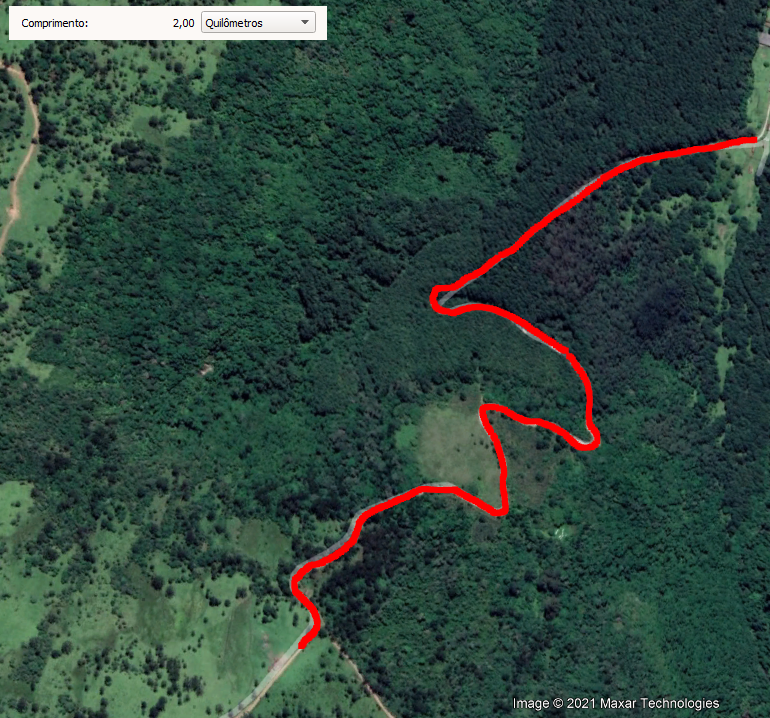 4. DO PAGAMENTO4.1. A CONTRATADA deverá emitir as notas fiscais dos serviços prestados, devendo apresentá-las ao Fiscal do Contrato, responsável pela medição e fiscalização dos serviços prestados. 4.2. A CONTRATANTE efetuará o pagamento dos serviços efetuados pela CONTRATADA, de acordo com os serviços efetivamente realizados, seguindo seu cronograma de pagamentos, no prazo estimado de 10 (dez) dias consecutivos a contar da liquidação da despesa, desde que as respectivas notas fiscais tenham sido devidamente atestadas pela fiscalização do Contrato.4.3. O pagamento será efetuado através de depósito em conta corrente de titularidade da CONTRATADA.5. FISCALIZAÇÃOFica Designado como Fiscal do Futuro Contrato o seguinte servidor:EDISON FERNANDES Secretário de Obras Despesa: 26 - MANUTENÇÃO CONSERV., AMPLIAÇÃO DE VIAS URBANAS E RÓrgão: 5 - SECRETARIA DE OBRAS, URBANISMO E SERVIÇOS PÚBLICOSUnidade: 1 - DEPARTAMENTO DE OBRAS E URBANISMOFunção: 26 - TransporteSubfunção: 782 - Transporte RodoviárioPrograma: 11 - URBANIZAÇÃO DE VIASProjeto/Atividade: 2.037 - MANUTENÇÃO CONSERV., AMPLIAÇÃO DE VIAS URBANAS E RElemento: 44905198000000 - Aplicacoes DiretasRecurso: 122 - Recursos PrópriosDespesa: 102 - MANUTENÇÃO CONSERV., AMPLIAÇÃO DE VIAS URBANAS E RÓrgão: 5 - SECRETARIA DE OBRAS, URBANISMO E SERVIÇOS PÚBLICOSUnidade: 1 - DEPARTAMENTO DE OBRAS E URBANISMOFunção: 26 - TransporteSubfunção: 782 - Transporte RodoviárioPrograma: 11 - URBANIZAÇÃO DE VIASProjeto/Atividade: 2.037 - MANUTENÇÃO CONSERV., AMPLIAÇÃO DE VIAS URBANAS E RElemento: 44905198000000 - Aplicacoes DiretasRecurso: 79 - Emendas parlamentares impositivas - transferencia Despesa: 26 - MANUTENÇÃO CONSERV., AMPLIAÇÃO DE VIAS URBANAS E RÓrgão: 5 - SECRETARIA DE OBRAS, URBANISMO E SERVIÇOS PÚBLICOSUnidade: 1 - DEPARTAMENTO DE OBRAS E URBANISMOFunção: 26 - TransporteSubfunção: 782 - Transporte RodoviárioPrograma: 11 - URBANIZAÇÃO DE VIASProjeto/Atividade: 2.037 - MANUTENÇÃO CONSERV., AMPLIAÇÃO DE VIAS URBANAS E RElemento: 44905198000000 - Aplicacoes DiretasRecurso: 122 - Recursos PrópriosDespesa: 102 - MANUTENÇÃO CONSERV., AMPLIAÇÃO DE VIAS URBANAS E RÓrgão: 5 - SECRETARIA DE OBRAS, URBANISMO E SERVIÇOS PÚBLICOSUnidade: 1 - DEPARTAMENTO DE OBRAS E URBANISMOFunção: 26 - TransporteSubfunção: 782 - Transporte RodoviárioPrograma: 11 - URBANIZAÇÃO DE VIASProjeto/Atividade: 2.037 - MANUTENÇÃO CONSERV., AMPLIAÇÃO DE VIAS URBANAS E RElemento: 44905198000000 - Aplicacoes DiretasRecurso: 79 - Emendas parlamentares impositivas - transferencia CONTRATADAERLON TANCREDO COSTAPrefeito Municipal CONTRATANTEItemDescriçãoUnd.Quant.Valor UnitárioValor Total1Serviços de escavadeirahora120289,3634.723,202Serviços de caçamba com capacidade de carga de 15m3 (aproximadamente 1.800 m3 de cascalho)Carga120373,1344.775,603Serviços de limpeza de barrancos, limpeza de valas para escoamentos das aguasUn19.222,139.222,134Compactação de cascalhoUn14.973,334.973,335Serviços de construção BueirosUn10615,006.150,006Tubo de 40Un10070,137.013,007Mão de obraUn15.733,305.733,308Deslocamento de caçambaUn13.340,003.340,009Deslocamento de escavadeiraUn12.266,662.266,66Valor TotalValor TotalValor TotalValor Total118.197,22118.197,22